SZITAKÖTŐ2016-3 ŐSZ„IDŐ”BEVEZETÉS:  IDŐ: Megfogalmazni, hogy egy mérték. Milyen eszközökkel mérjük? ( napóra, homokóra, vízóra…)FELADAT: ROKONCÍMEK-Keressétek meg és írjátok le a rokoncímet!Bicegős ebÓrabefőttFantasztikus rovar60 percMinutumfogóHatalmas picurinemzetFelkelés a dzsungelbenElcsent percekItt az időVekker kutató+ EGY TÁRGY FELMUTATÁSA : PILLANATSZORÍTÓ  = ELOLVASNI AZ ELSŐ BEKEZDÉST! FELADAT: SZEREPLŐK-Melyik olvasmányban szerepelnek az alábbi nevek? Áron  Krón Oszkár Csipke Rózsa  Tinóru Tóni HóbortFELADAT: SZEREPLŐK-Melyik olvasmányban szerepelnek a következő állatok?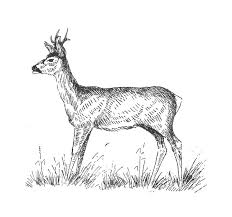 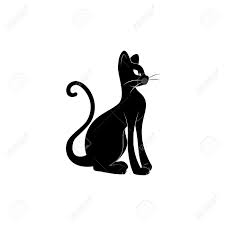 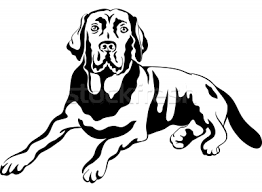 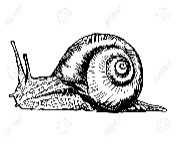 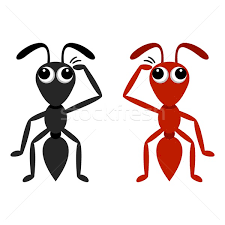 FELADAT: IDŐREND-Számozással tedd sorrendbe a mondatokat! Mi segített az időrendben? Melyik olvasmányból való?_Elnyomott az álom, átaludtam az ebédidőt, még a délután nagy részét is._Aznap hajnalban ébredtem, figyeltem a neszeket._Egész este sírtam._Pár nappal a szülinapom előtt észrevettem, hogy apa gereblyével egyengeti a talajt a kertben._Reggelinél megsúgtam a nővéremnek, hogy nagy meglepetés készül délutánra.FELADAT: MESEI SZÁMOK-Írd ki a mesei számokat szóösszetétellel a VII. Kruczifyx meséből? Melyik csapat mennyit tudott leírni? (777évvel ezelőtt, 77 feleség…)FELADAT: MONDATKIEGÉSZÍTÉS- Egészítsd ki a mondatokat a Csodabogár című mese alapján!Esteledett.                      lesz a tiszavirágzás napja. Ilyenkor ezer meg ezer rovar repked a Tisza felett                              . Ilyen csak egyszer van                                             . A környékbeli állatok összegyűlnek, hogy tanúi legyenek a természet csodájának. A csodabogár                                korán kel, megfürdik a harmatban. Mire nagy nehezen kijutott a házból, észrevette, hogy a harmat már elpárolgott. Ennyit a fürdésről! A bogár                 is így járt.  A Tisza felett már javában zajlott a látványosság. A kis csiga       ott volt.  A csodabogár az úttól annyira elfáradt, hogy                      múlva elaludt.                             valami nyálkásra ébredt. Átaludta a tiszavirágzást. Ideje volt hazaindulni. A furcsa páros szép lassan megindult hazafelé.                           elérték a tanyát.FELADAT: LEGKEDVESEBB „IDŐ”-S OLVASMÁNY BEMUTATÁSA PÁR PERCEN-Minden csoport válassza ki a legkedvesebb olvasmányt és mutassa be pár percben, miért az a legkedvesebb számukra!+ EGYÉNI MUNKA (mikor a csapatmunkákkal végeznek, önállóan írják)LEGKEDVESEBB EMLÉK A MÚLTBÓLHOGYAN LÁTOD A JÖVŐDMINDEN CSAPATFELADAT UTÁN EGY-EGY PUZZLE DARABOT ADOK.= AZ ÓRA VÉGÉRE KAPNAK EGY FOTÓT: SZITAKÖTŐS ÓRASZITAKÖTŐ2016-3 ŐSZ„IDŐ”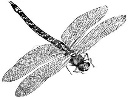 FELADAT: ROKONCÍMEKBicegős ebÓrabefőttFantasztikus rovar60 percMinutumfogóHatalmas picurinemzetFelkelés a dzsungelbenElcsent percekItt az időVekker kutató+ EGY TÁRGY FELMUTATÁSA: FELADAT: SZEREPLŐK Áron  Krón Oszkár Csipke Rózsa  Tinóru Tóni HóbortFELADAT: SZEREPLŐKFELADAT: IDŐREND_Elnyomott az álom, átaludtam az ebédidőt, még a délután nagy részét is._Aznap hajnalban ébredtem, figyeltem a neszeket._Egész este sírtam._Pár nappal a szülinapom előtt észrevettem, hogy apa gereblyével egyengeti a talajt a kertben._Reggelinél megsúgtam a nővéremnek, hogy nagy meglepetés készül délutánra.FELADAT: MESEI SZÁMOKFELADAT: MONDATKIEGÉSZÍTÉSEsteledett.                           lesz a tiszavirágzás napja. Ilyenkor ezer meg ezer rovar repked a Tisza felett                                                 . Ilyen csak egyszer van                                             . A környékbeli állatok összegyűlnek, hogy tanúi legyenek a természet csodájának. A csodabogár                                korán kel, megfürdik a harmatban. Mire nagy nehezen kijutott a házból, észrevette, hogy a harmat már elpárolgott. Ennyit a fürdésről! A bogár              is így járt.  A Tisza felett már javában zajlott a látványosság. A kis csiga        ott volt.  A csodabogár az úttól annyira elfáradt, hogy                      múlva elaludt.                             valami nyálkásra ébredt. Átaludta a tiszavirágzást. Ideje volt hazaindulni. A furcsa páros szép lassan megindult hazafelé.                                 elérték a tanyát.FELADAT: A LEGKEDVESEBB „IDŐ”-S OLVASMÁNY BEMUTATÁSA RÖVIDEN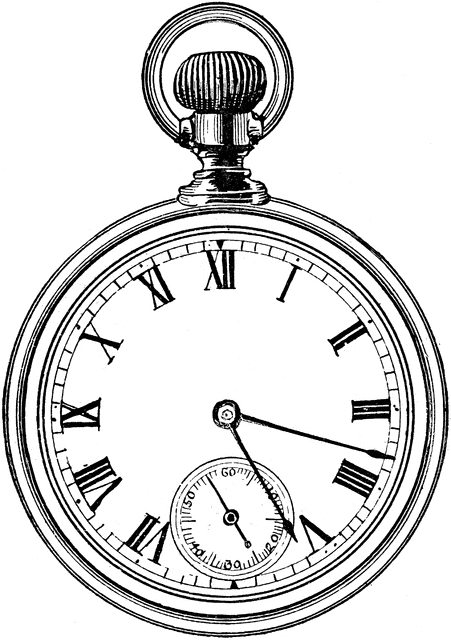 IDŐMÚLT           JELEN             JÖVŐSZITAKÖTŐS„ÓRA”